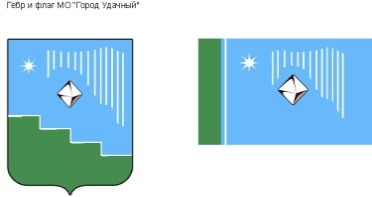 Российская Федерация (Россия)  Республика Саха (Якутия)Муниципальное образование «Город Удачный»Городской Совет депутатовIII созыв                                                                     XIII  СЕССИЯРЕШЕНИЕ«14 » ноября 2013 года                                                                                                            № 13-8 О создании муниципального Дорожного фонда муниципального образования «Город Удачный»	В целях реализации части 5 статьи 179.4 Бюджетного кодекса Российской Федерации  от 31 июля 1998 года № 145-ФЗ, подпункта  б) пункта 33 статьи 1 Федерального закона от 03 декабря 2013 года № 244-ФЗ "О внесении изменений в Бюджетный кодекс Российской Федерации и отдельные законодательные акты Российской Федерации"(далее - Федеральный закон № 244 ФЗ) , а так же руководствуясь Федеральным законом от 06 октября 2003 года № 131-ФЗ «Об общих принципах организации местного самоуправления в Российской Федерации», Уставом МО «Город Удачный» Мирнинского района Республики Саха(Якутия),городской совет депутатов МО «Город Удачный» решил: Создать муниципальный Дорожный фонд муниципального образования  «Город Удачный».Утвердить Положение о муниципальном Дорожном фонде муниципального образования «Город Удачный».Настоящее решение подлежит официальному опубликованию (обнародованию) в порядке, предусмотренном Уставом МО «Город Удачный».Решение вступает в силу с 1 января 2014 года.5.   Контроль исполнения настоящего решения возложить на комиссию по бюджету, налоговой политике, землепользованию (председатель Цвеловская В.В.)«______»_____________2013годадата подписанияУТВЕРЖДЕНО				                                                     Решением городского  Совета МО «Город Удачный»                                                                                                            от 14 ноября 2013 года № 13-8ПОЛОЖЕНИЕо муниципальном Дорожном фонде муниципального образования «Город Удачный» Настоящее Положение о муниципальном Дорожном фонде муниципального образования «Город Удачный» регулирует отдельные отношения, связанные с созданием муниципального Дорожного фонда муниципального образования «Город Удачный» (далее - Положение).
2.         Муниципальный Дорожный фонд муниципального образования «Город Удачный» (далее - Дорожный фонд) - часть средств бюджета муниципального образования «Город Удачный», подлежащая использованию в целях финансового обеспечения дорожной деятельности в отношении автомобильных дорог общего пользования местного значения, а также капитального ремонта и ремонта дворовых территорий многоквартирных домов, проездов к дворовым территориям многоквартирных домов населенного пункта.3.     Бюджетные ассигнования Дорожного фонда предназначены для финансирования дорожной деятельности - деятельности по проектированию, строительству, реконструкции, капитальному ремонту, ремонту и содержанию автомобильных дорог общего пользования местного значения, а также капитального ремонта и ремонта дворовых территорий многоквартирных домов, проездов к дворовым территориям многоквартирных домов населенного пункта.4.        Бюджетные ассигнования Дорожного фонда не могут быть использованы на цели, не соответствующие их назначению. Направления использования бюджетных ассигнований Дорожного фонда определяются решением городского Совета депутатов о бюджете МО «Город Удачный» на очередной финансовый год (на очередной финансовый год и плановый период).  Бюджетные ассигнования Дорожного фонда, не использованные в текущем финансовом году, направляются на увеличение бюджетных ассигнований Дорожного фонда в очередном финансовом году.  Объем бюджетных ассигнований Дорожного фонда утверждается решением городского Совета  о бюджете МО «Город Удачный»  на очередной финансовый год (на очередной финансовый год и плановый период) в размере не менее прогнозируемого объема доходов муниципального бюджета от:1)  акцизов на автомобильный бензин, прямогонный бензин, дизельное топливо, моторные масла для дизельных и (или) карбюраторных (инжекторных) двигателей, производимые на территории Российской Федерации, подлежащих зачислению в местный бюджет;
2)  субсидии из Дорожного фонда Республики Саха (Якутия) на  капитальный ремонт и ремонт  автомобильных дорог общего пользования населенных пунктов;3) субсидии из Дорожного фонда Республики Саха (Якутия) на капитальный ремонт и ремонт  дворовых территорий многоквартирных домов, проездов к дворовым территориям  многоквартирных домов населенных пунктов;4) безвозмездных поступлений от физических и юридических лиц на финансовое обеспечение дорожной деятельности, в том числе добровольных пожертвований, в отношении автомобильных дорог общего пользование местного значения;5) денежных средств, поступающих в бюджет МО «Город Удачный» от уплаты неустоек (штрафов, пеней), а также от возмещения убытков муниципального заказчика, взысканных в установленном порядке в связи с нарушением исполнителем (подрядчиком) условий муниципального контракта или иных договоров, финансируемых за счет средств Дорожного фонда, или в связи с уклонением от заключения таких контракта или иных договоров;6) денежных средств, внесенных участником конкурса или аукциона, проводимых в целях заключения муниципального контракта, финансируемого за счет средств Дорожного фонда, в качестве обеспечения заявки на участие в таком конкурсе или аукционе в случае уклонения участника конкурса или аукциона от заключения такого контракта, а также в качестве обеспечения контракта в случае уклонения от исполнения  данного контракта и в иных случаях, установленных законодательством Российской Федерации;7)  иных поступлений в бюджет МО «Город Удачный». 8.        Объем бюджетных ассигнований Дорожного фонда подлежит корректировке в очередном финансовом году с учетом разницы между фактически поступившим в отчетном финансовом году и прогнозировавшимся при его формировании объемом указанных в настоящем положении доходов местного бюджета.9.              Порядок формирования и использования бюджетных ассигнований Дорожного фонда принимается решением городского Совета депутатов МО «Город Удачный».10.     Контроль за расходованием средств Дорожного фонда осуществляется в порядке, установленном законодательством Российской Федерации, законодательством Республики Саха (Якутия) и нормативно-правовыми актами МО «Город Удачный».
11.          Сведения об использовании средств Фонда предоставляются в городской Совет депутатов МО «Город Удачный» в составе проекта решения об исполнении бюджета муниципального образования МО «Город Удачный» за отчетный финансовый год.
Глава города____________А.В. Приходько            Заместитель председателя              городского  Совета депутатов____________________В.Н.Карпенко         